Who: All are invited to a day at the beach where we will discuss the direction westernized nations are going with socialism and where to you fit in. Bring a dish of your favorite food, your favorite swim wear, and come join us at the beach. Where:  Constitution BeachTime: 12 pm  to 5pm Date:  Aug 7, 2011Cost:  Free (encouraged to bring food , a volley ball, or donations)Donations: All donations go to financing the event Directions: Take the blue line on to Orient Heights http://maps.google.com/maps?hl=en&xhr=t&q=constitution+beach+boston&cp=19&bav=on.2,or.r_gc.r_pw.&biw=1366&bih=565&wrapid=tljp1312640085733042&um=1&ie=UTF-8&sa=N&tab=wlFor more information email: appollo101@hotmail.com 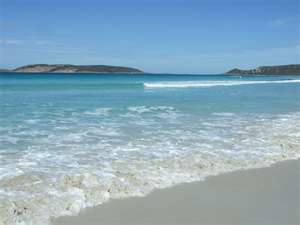 